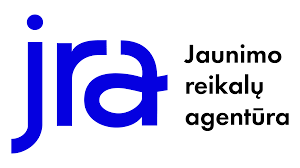 LIETUVIŲ DIASPOROS JAUNIMO (GYVENIMO) PADĖTIES, POREIKIŲ IR RYŠIO SU LIETUVA TYRIMO ATASKAITAVilnius, 2022TURINYSSantraukaŠioje ataskaitoje yra pristatomi lietuvių diasporos jaunimo padėties, ryšio su Lietuva gyvenant svetur tyrimo duomenų rezultatai. Tyrimu buvo siekiama išsiaiškinti Lietuvos diasporos jaunimo esamą (gyvenimo) padėtį gyvenant svetur, jaunų asmenų poreikius ir turimą ryšį su Lietuva. Tyrimas buvo orientuotas į lietuvių kalbą mokančius respondentus. Siekiant gilesnės analizės buvo pasirinkta tyrimą atlikti dviem pjūviais: anketinė apklausa, kuri didžiąja dalimi orientuotųsi į jaunų asmenų poreikius, jų problematiką, ir grupiniai interviu, kurie leistų pagilinti analizę bei identifikuoti jaunuolių turimus ryšius su Lietuva, bei nustatyti efektyviausią komunikacijos metodą. Kiekybinio tyrimo instrumentą sudarė šios dimensijos: socialinės demografinės ir namų ūkio charakteristikos, diasporos jaunimo esama (gyvenimo) padėtis gyvenant svetur (formalaus išsimokslinimo lygis, dalyvavimas švietimo sistemoje, dalyvavimas darbo rinkoje, lietuvių kalbos vartojimas bei jaunų asmenų poreikiai, bei turimas ryšys su Lietuva). Tyrime dalyvavo 673 asmenys nuo 14 iki 29 metų amžiaus. Kiekybinis tyrimas (anketinė apklausa) buvo vykdomas 2022 m. CAWI (internetinės apklausos) būdu. Tyrime dalyvavo respondentai, kurie šiuo metu gyvena Jungtinėje karalystėje, JAV, Prancūzijoje, Lenkijoje, Vokietijoje, Italijoje, Japonijoje, Šveicarijoje, Venesueloje, Naujoje Zelandijoje ir kitose šalyse. Duomenų analizės rezultatai atskleidė, jog tyrime aktyviau dalyvavo didmiesčiuose bei miestuose gyvenantys asmenys, jie sudarė didžiąją daugumą respondentų. Lietuvių kalbą respondentai dažniau vartoja privačioje aplinkoje, bendraudami su šeimos nariais, taip pat bendravimui su artimaisiais ir giminaičiais, gyvenančiais Lietuvoje. Didžiausia dalis respondentų užsienio šalyse gyvena daugiau nei penkerius metus. Dažniausia išvykimo priežastis yra noras pakeliauti ir pamatyti gyvenimą kitose šalyse, galimybė geriau realizuoti save gyvenant užsienio šalyje bei geras / tinkamas darbas. Kiek mažiau nei trečdalis respondentų išvykimo iš Lietuvos priežastimi nurodė studijų ar mokymosi tikslus. Didžioji dauguma apklaustųjų Lietuvoje lankosi keletą kartų per metus. Kokioje nors užsienio lietuvių organizacijų veikloje nurodė dalyvaujantys kiek daugiau nei penktadalis visų tyrime dalyvavusių respondentų, tačiau didžiosios dalies dalyvavimas organizacijų veikloje dažniausiai apsiriboja dalyvavimu organizuojamuose renginiuose bei lietuviškose šventėse. Analizuojant respondentų atsakymus apie tai, dėl kokių priežasčių (kiekvieną priežastį vertinant atskirai) jie nėra linkę dalyvauti užsienio lietuvių organizacijų veikloje, išryškėjo tai, kad pagrindinė priežastis yra laiko stoka, taip pat gana didelė dalis respondentų nurodė, kad jų nedomina vykdoma veikla arba nėra poreikio dalyvauti tokių organizacijų veikloje.ĮžangaŠioje ataskaitoje yra pristatomi lietuvių diasporos jaunimo padėties, ryšio su Lietuva gyvenant svetur tyrimo duomenų rezultatai. Tyrimu siekiama išsiaiškinti lietuvių diasporos jaunimo esamą (gyvenimo) padėtį gyvenant svetur, jaunų asmenų poreikius ir turimą ryšį su Lietuva. Siekiant gilesnės analizės buvo pasirinkta tyrimą atlikti dvejais pjūviais: (I) anketinė apklausa, kuri didžiąja dalimi orientuotųsi į jaunų asmenų poreikius, jų problematiką; (II) fokus grupių interviu, kuris leistų pagilinti analizę bei identifikuoti jaunuolių turimus ryšius su Lietuva bei nustatyti efektyviausią komunikacijos su lietuvių diasporos jaunimu metodą.Tyrime vadovaujamasi strateginėse gairėse „Globali Lietuva“ įtvirtintu požiūriu, kad lietuvių tauta, jungiama lietuviškosios tapatybės ir istorinės atminties, yra vientisa, neskirstoma į lietuvius, gyvenančius Lietuvoje, ir lietuvius, gyvenančius užsienyje, o Lietuvos diaspora yra integrali valstybės dalis, savo kūrybinį potencialą galinti aktyviai naudoti įsitraukdama į pilietinį, politinį, ekonominį, kultūrinį, mokslinį ir kitą Lietuvos gyvenimą, prisidedant prie modernios ir šiuolaikiškos Lietuvos kūrimo.Tyrimo tikslas – išsiaiškinti lietuvių diasporos jaunimo padėtį gyvenant svetur, jų poreikius bei turimą ryšį su Lietuva bei nustatyti efektyviausią komunikacijos būdą.Tyrimo uždaviniai:Identifikuoti lietuvių diasporos jaunimo padėtį gyvenant svetur bei patiriamas problemas ir poreikius.Nustatyti priežastis, dėl kurių jauni asmenys ar jų artimieji išvyko iš Lietuvos.Nustatyti, kaip / kokiais būdais Lietuvos diasporos jauni asmenys palaiko ryšį su Lietuva ir lietuvybe.Išaiškinti galimas priežastis, dėl kurių Lietuvos diasporos jauni asmenys nesiburia į bendruomenes, užsienio lietuvių arba Lietuvos diasporos organizacijas.Nustatyti efektyviausią komunikacijos būdą.Tyrimo objektas – 14-29 metų užsienio lietuvių (diasporos) jaunimas, t. y. „užsienyje gyvenantys Lietuvos Respublikos piliečiai ir lietuvių kilmės asmenys, taip pat nelietuvių kilmės asmenys, kildinantys save iš Lietuvos, siejantys save su Lietuva istoriniu, kultūriniu, socialiniu, ekonominiu ar politiniu ryšiu“. Lietuvos Respublikos jaunimo politikos pagrindų įstatyme yra įtvirtinta užsienio lietuvių jaunimo sąvoka, kuri apibrėžiama kaip „užsienio valstybėse gyvenantis lietuvių kilmės jaunimas“. Tyrimu buvo siekiama išsiaiškinti Lietuvos diasporos jaunimo esamą (gyvenimo) padėtį gyvenant svetur, jaunų asmenų poreikius ir turimą ryšį su Lietuva. Siekiant gilesnės analizės buvo pasirinkta tyrimą atlikti dviem pjūviais: (1) anketinė apklausa, kuri didžiąja dalimi orientuotųsi į jaunų asmenų poreikius, jų problematiką; (2) fokus grupių interviu, kuris leistų pagilinti analizę bei identifikuoti jaunuolių turimus ryšius su Lietuva bei nustatyti efektyviausią komunikacijos metodą.Kiekybinio tyrimo metodikaŠiame skyriuje detaliai pristatoma Lietuvos jaunimo diasporos apklausos tyrimo duomenų rinkimo strategija ir pagrindiniai metodologiniai parametrai. Empirinio tyrimo tikslas - surinkti duomenis apie lietuvių diasporos jaunimo padėtį gyvenant svetur, jų poreikius bei turimą ryšį su Lietuva. Duomenims surinkti buvo naudojamas anketinės apklausos (kaip kiekybinės metodologijos) metodas. Kiekybinis tyrimas anketinė apklausa buvo vykdoma internetu, CAWI(angl. computer-assisted web interviewing)būdu. Apklausos duomenų rinkimas buvo vykdomas laikantis visų etinių ir kitų tyrimo kokybei keliamų reikalavimų pagal Pasaulinės viešosios nuomonės tyrimų asociacijos (angl. WAPOR) ir Europos rinkos, socialinių ir nuomonės (angl. ESOMAR) tyrėjų narystės organizacijų standartus. Tyrimo respondentų anonimiškumas garantuojamas, visi tyrimo metu surinkti duomenys naudojami tik moksliniais tikslais.14–29 metų amžiaus jaunimo apklausos raštu metodologija buvo parengta vadovaujantis bendraisiais apklausos raštu metodologiniais principais bei metodologine literatūra (Babbie, 2013; Frankfort-Nachmias, Nachmias, 2006; ir kt.). Parengtas sociologinis klausimynas, skirtas nustatyti 14–29 metų lietuvių diasporos jaunimo padėtį gyvenant svetur, jo poreikius, turimą ryšį su Lietuva bei efektyviausią komunikacijos būdą. Tyrimo objektas yra jauni asmenys. Kaip yra apibrėžiama Lietuvos jaunimo politikos pagrindų įstatyme: ,,Jaunas žmogus – asmuo nuo 14 iki 29 metų (įskaitytinai)”. Anketinės apklausos metodika. Išskirtos šios tyrimui aktualios dimensijos: socialinės demografinės ir namų ūkio charakteristikos, diasporos jaunimo esama (gyvenimo) padėtis gyvenant svetur (formalaus išsimokslinimo lygis, dalyvavimas švietimo sistemoje, dalyvavimas darbo rinkoje, lietuvių kalbos vartojimas bei jaunų asmenų poreikiai, bei turimas ryšys su Lietuva).  Klausimyno struktūra ir bendrosios charakteristikos 1.1 lentelė. Kiekybinio tyrimo klausimyno diagnostinių blokų struktūraPopuliacijos apibrėžimas ir imties sudarymo specifika Tyrimo respondentams atrinkti buvo naudojamas stratifikuotos atrankos metodas. Jos metu  buvo taikomi šie pagrindiniai tiriamųjų grupių atrankos kriterijai:Amžius (14-29 m. amžiaus jaunimas); amžius atitinkamai dar buvo grupuojamas į tris grupes, t. y. 14-19, 20-24 ir 25-29 metai. Gyvenamoji vieta užsienio šalyje (pvz. Europos, Šiaurės Amerikos ir kitos šalys)Atliktas tyrimas nėra reprezentatyvus, nes nėra galimybės nustatyti generalinės visumos nėra įmanoma dėl tinkamų duomenų trūkumo. Skaičiuojama, kad nuo 1990 metų iš Lietuvos išvyko apie 900 tūkst.  gyventojų (arba 24,5 proc.), tačiau tikslių duomenų kiek 14-29 metų amžiaus grupei priklausančių asmenų gyvena užsienio šalyse nėra, todėl nustatyti tikslų skaičių, kokia yra bendroji generalinė visuma, nėra galimybių.Diasporos jaunimo esamos (gyvenimo) padėties gyvenant svetur apklausa buvo vykdoma 2022 m. lapkričio - gruodžio mėn. Iš viso apklausoje dalyvavo 673 asmenys nuo 14 iki 29 metų amžiaus. Po detalios duomenų peržiūros visi skaičiavimai atlikti iš 332 atsakymų, nes didelė dalis apklaustųjų užpildė mažiau nei 10 proc. klausimyno, todėl į tolimesnę analizę nebuvo įtraukti. Tyrimas buvo atliekamas Europos šalyse, Šiaurės Amerikoje ir Australijoje. Į anketos klausimus atsakė lietuvių diasporos jaunimas, gyvenantis Jungtinėje karalystėje, JAV, Prancūzijoje, Lenkijoje, Vokietijoje, Italijoje, Japonijoje, Šveicarijoje, Venesueloje, Naujoje Zelandijoje.Vykdant apklausą naudojama internetinė apklausų platforma (Limesurvey), kuomet nuoroda į klausimyną dalijamasi socialiniuose tinkluose, socialinių tinklų grupėse, platinama kontaktais el. paštu ir kt. Nuorodos su kvietimu dalyvauti tyrime buvo siunčiamos tris kartus. Internetinė apklausos nuoroda: https://apklausadiasporos.limesurvey.net/726612?lang=ltInternetinė apklausos nuoroda buvo platinama per Jaunimo reikalų agentūros pateikto užsienio lietuvių organizacijų sąrašą kontaktams, iš viso 21 elektroninio pašto adresui. Internetinė apklausos nuoroda taip pat buvo platinama lituanistinėms mokykloms užsienyje pagal Lietuvos Respublikos užsienio reikalų ministerijos tvarkomą „Lituanistinio švietimo įstaigų registrą“. Apklausos nuoroda taip pat pasidalino ir Pasaulio lietuvių jaunimo sąjunga savo socialinio tinklo Facebook paskyroje.Nuoroda buvo išplatinta bendrojo ugdymo įstaigoms ir neformaliojo švietimo įstaigoms Vokietijos, Lenkijos, Latvijos, Švedijos, Didžiosios Britanijos, Italijos ir Jungtinių Amerikos Valstijų mokykloms, prašant mokyklose dirbančiojo personalo pasidalinti apklausos nuoroda su jų mokyklose besimokančiais 14 – 19 metų mokiniais. Anketinė apklausos nuoroda buvo išsiųsta daugiau nei 50 elektroninio pašto adresų.Internetinė apklausos nuoroda taip pat buvo platinama per lituanistikos (baltistikos) centrus, siekiant pasiekti asmenis iki 29 metų. Šie centrai taip pat buvo įsikūrę Vokietijos, Lenkijos, Latvijos, Švedijos, Didžiosios Britanijos, Italijos, Šveicarijos, Čekijos Respublikos ir kitose šalyse. Anketinė apklausos nuoroda buvo išsiųsta daugiau nei 20 pašto adresų. Nuoroda taip pat buvo platinama socialinio tinklo Facebook užsienio lietuvių grupėse: UK lietuviai Machester, Tik lietuviškos prekės UK, Lietuviai UK, UK lietuvių bendruomenė, Islandijos lietuviai, Lietuviai JAV, Lietuviai Bostone JAV, Amerika / Amerikos lietuviai / JAV, Australija / Australijos lietuviai, Anglijos lietuviai, Lenkijos lietuviai (skelbimai), Anglijos lietuviai, ANGLIJOS LIETUVIAI, Didžiosios Britanijos lietuviai, Norvegijos lietuviai ir kt. Anketinė apklausos nuoroda buvo pasidalinta per 20 Facebook užsienio lietuvių grupių. Po pirmojo išsiuntimo kvietimas dalyvauti tyrime buvo pakartotinai siunčiamas dar du kartus dviejų savaičių intervalais. Tyrimo ribotumai. Tyrimo metu buvo susidurta su sudėtingumu, norint pasiekti reikiamą respondentų skaičių. Internetinių (online) apklausų metu yra sudėtinga surinkti norimą respondentų skaičių. Tą lemia įvairios priežastys, didelis užimtumas, informacijos gausa ir t.t. Kiekybinio tyrimo duomenų rezultataiSocialinės demografinės respondentų charakteristikos.Tyrime dalyvavo 72,2 proc. moterų ir 27,8 proc. vyrų. Didžiausia dalis tyrime dalyvavusių respondentų (44,6 proc.) buvo 25-29 metų amžiaus, o mažiausia - atitinkamai 14-19 metų (22,4 proc.). 20-24 metų amžiaus respondentai sudarė 33 proc. Pagal išsilavinimą daugiausiai dalyvavo asmenų, turinčių aukštąjį universitetinį bei pagrindinį išsimokslinimą. Pagal šeiminį statusą didžiausia dalis respondentų nurodė, jog yra vieniši (55,6 proc.), o neregistruotoje santuokoje gyvena 38,9 proc. apklaustųjų. Kad yra vedę arba ištekėję, nurodė tik 5,6 proc. respondentų (žr. 2.1 pav.). 2.1 pav. Respondentai pagal šeiminį statusą (proc.)Tyrime dalyvavo respondentai, kurie šiuo metu gyvena Jungtinėje karalystėje (45,5 proc.), JAV (27,3 proc.), Prancūzijoje (17,3 proc.), Italijoje (2 proc.), Japonijoje (2 proc.), Šveicarijoje (3 proc.) bei kitose šalyse (1,9 proc.) o dalis informantų savo gyvenamosios šalies nenurodė. Taip pat klausimynus užpildė asmenys, gyvenantys Venesueloje, Naujoje Zelandijoje ir kitose šalyse. Tyrime aktyviau dalyvavo didmiesčiuose bei miestuose gyvenantys asmenys, jie sudarė beveik 90 proc. (89,9 proc.) visų respondentų. Tai patvirtina faktines realijas, žinomas iš kitų tyrimų, kad migrantų bendruomenės daugelyje šalių labiau koncentruojasi miestuose nei kaimo vietovėse. Tik maža dalis tyrime dalyvavusių respondentų gyvena nuosavame būste (5,2 proc.). Absoliuti dauguma tyrime dalyvavusių respondentų būstą nuomoja (94,6 proc.). Šitas faktas leidžia daryti prielaidą, kad nuosavo būsto įsigijimas yra gana sudėtingas užsienio šalyse gyvenančiam jaunimui. Pagal užimtumo statusą daugiausiai tyrime dalyvavusių respondentų derina studijas ir darbą (45,5 proc.), tik mokosi arba studijuoja kiek daugiau nei trečdalis respondentų (26,3 proc.), o tik dirba 28,2 proc. apklaustųjų (detaliau žr. 2.2 pav.).2.2 pav. Respondentai pagal užimtumo statusą (proc.)Subjektyvus ryšio su Lietuva vertinimas ir lietuvių kalbos mokėjimasLietuvių kalbos mokėjimas svarbus lietuviškosios tapatybės išlaikymo aspektas. Visi tyrime dalyvavę respondentai mokėjo lietuvių kalbą. Į klausimą, ar kalba lietuviškai, didžioji dalis respondentų atsakė teigiamai (94,4 proc.), o 5,6 proc. nurodė jog lietuvių kalbą norėtų mokėti geriau. Lietuvių kalbą respondentai dažniau vartoja privačioje aplinkoje, bendraudami su šeimos nariais, taip pat bendravimui su artimaisiais ir giminaičiais, gyvenančiais Lietuvoje (detaliau žr. 2.2.1 lentelėje). 2.2.1. lentelė. Subjektyvi respondentų nuomonė apie tai, kokioje aplinkoje respondentai vartoja lietuvių kalbą, proc.Į klausimą, kaip išmoko lietuvių kalbos, didžioji dauguma (81,8 proc.) respondentų atsakė, jog lietuvių kalba yra jų gimtoji kalba, o beveik penktadalis (18,2 proc.), lietuvių kalbos mokėsi savarankiškai / su tėvais / globėjais. Prie atsakymų varianto ,,kita” respondentai nurodė, kad mokėsi lietuvių kalbos Vilniaus lietuvių namuose. Respondentų buvo prašoma įvertinti savo turimas lietuvių kalbos žinias pagal atskirus kalbos mokėjimo aspektus, t. y. klausymą, skaitymą ir t.t. Visi tyrime dalyvavę respondentai nurodė, jog labai gerai ir gerai geba skaityti bei supranta lietuvių kalbą, kiek prasčiau įvertinti skaitymo ir kalbėjimo įgūdžiai. Didžiausia dalis respondentų užsienio šalyse gyvena daugiau nei 5 metus (detaliau žr. 2.2.2 lentelėje). Nuo gimimo gyvenantys užsienio šalyje nurodė kiek mažiau nei dešimtadalis respondentų (7,7 proc.).2.2.2 lentelė. Gyvenimo trukmė užsienio šalyje(šalyse), proc.Respondentų buvo klausiama apie priežastis, dėl kurių pastarieji išvyko iš Lietuvos. Buvo prašoma įvertinti keletą priežasčių (kiekvieną priežastį įvertinant atskirai) ir pasirenkant teigiamą arba neigiamą atsakymo variantą. Kaip matome iš respondentų atsakymų, dažniausia išvykimo priežastis yra noras pakeliauti ir pamatyti gyvenimą kitose šalyse (66,7 proc.), galimybė geriau realizuoti save gyvenant užsienio šalyje (šalyse) (76,9 proc.) bei geras / tinkamas darbas (61,5 proc.). Beveik ketvirtadalis apklaustųjų nurodė, jog išvyko studijų ar mokymosi tikslais. Be to, dešimtadalis respondentų (7,7 proc.) nurodė jog niekada negyveno Lietuvoje, bet yra lietuvių kilmės, o beveik ketvirtadalis gimė kitoje šalyje (ne Lietuvoje). 2.2.3 lentelė. Išvykimo iš Lietuvos priežastys, proc.92,3 proc. respondentų nurodė, jog lankosi Lietuvoje, o 7,7 proc. į šį klausimą neatsakė. Iš atsakiusiųjų respondentų atsakymų matome, kad didžioji dalis apklaustųjų gana dažnai lankosi Lietuvoje. Kiek daugiau kaip pusė apklaustųjų (54,5 proc.) nurodė, jog Lietuvoje lankosi keletą kartų per metus (detaliau žr. 2.2.1 pav.).2.2.1 pav. Lankymosi Lietuvoje dažnumas, proc.Atsakydami į klausimą apie tai, kur gyvena artimieji, respondentai nurodė, kad didžiosios daugumos iš jų tėvai ir motinos gyvena Lietuvoje arba toje pačioje užsienio šalyje (detaliau žr. 2.2.4 lentelėje). Taip pat seneliai dažniau gyvena Lietuvoje (83,3 proc.) nei toje pačioje ar kitoje užsienio šalyje). 2.2.4 lentelė. Respondentų artimieji pagal gyvenamą šalį/šalis, proc.Analizuojant respondentų atsakymus apie tai, su kuo Lietuvoje palaiko ryšius, išryškėjo tai, kad dažniausiai ryšiai palaikomi su artimiausiais šeimos nariais (t. y. tėvais ir seneliais). Be to, svarbią vietą užima draugai. Net 92,3 proc. respondentų nurodė jog palaiko ryšius su draugais. Paminėtina tai kad, beveik dešimtadalis (8,3 proc.) nepalaiko jokių ryšių su Lietuva. 2.2.1 pav. Subjektyvi respondentų nuomonė apie tai su kuo Lietuvoje palaiko ryšius, proc.Analizuojant lietuvių diasporos jaunimo bendruomeniškumą, svarbu būtų pažymėti tai, kad ryšius su kitais lietuviais savo gyvenamoje šalyje šiuo metu palaiko tik kiek mažiau nei dešimtadalis (8,5 proc.) respondentų. Dalyvavimas užsienio lietuvių organizacijų veikloje.Kokių nors užsienio lietuvių organizacijų veikloje nurodė dalyvaujantys kiek daugiau nei penktadalis visų tyrime dalyvavusių respondentų (21,2 proc.), jokių organizacijų veikloje nedalyvauja 18,2 proc. apklaustųjų, o likusi dalis respondentų į šį klausimą neatsakė. Daugiausiai respondentų nurodė, kad dalyvauja užsienio lietuvių jaunimo organizacijų,  pvz., skautų, ateitininkų, krašto lietuvių jaunimo sąjungos, veikloje . Tokius tyrimo rezultatus galėjo sąlygoti ir tas faktas, kad klausimynas ženklia dalimi buvo platinamas per užsienio lietuvių organizacijas. Be to, respondentai bendrai nėra aktyvūs įvairių organizacijų dalyviai, o dažniausiai menkai įsitraukę į įvairių nevyriausybinių organizacijų veiklą. Nei vienas iš tyrime dalyvavusių respondentų nenurodė, jog yra politinės partijos narys. Dažniausiai apsiribojama materialine parama, aukojimu. Pavyzdžiui, 8,3 proc. respondentų nurodė, jog aukojo lėšas aplinkosaugos organizacijoms. Vertinant, kokį vaidmenį jauni asmenys atlieka organizacijų veikloje, daugiausiai asmenų yra tiesiog šių organizacijų nariai ir nuolat dalyvauja organizacijų organizuojamuose renginiuose, o patys organizuoja įvairias veiklas kiek mažiau nei dešimtadalis apklaustųjų (8,3 proc.). Tačiau didžiosios dalies respondentų dalyvavimas organizacijų veikloje dažniausiai apsiriboja dalyvavimu organizuojamuose renginiuose bei lietuviškose šventėse. Tyrime dalyvavę respondentai nurodė kokioje (kokiose) užsienio lietuvių organizacijų veikloje dalyvauja:Analizuojant respondentų atsakymus apie tai, dėl kokių priežasčių (kiekvieną priežastį vertinant atskirai) jie nėra linkę dalyvauti užsienio organizacijų veikloje, išryškėjo tai, kad pagrindinė priežastis yra laiko stoka (83,8 proc.). Taip pat gana didelė dalis respondentų nurodė, kad jų nedomina vykdoma veikla (57,7 proc.) arba nėra poreikio dalyvauti tokių organizacijų veikloje (49,1 proc.). Detaliau žr. 2.3.1 lentelėje.  2.3.1 lentelė. Nedalyvavimo užsienio lietuvių bendruomenės organizacijų veikloje priežastys, proc.Užimtumo, finansinė ir namų ūkio situacija. Apskritai savo gyvenimo kokybę respondentai buvo linkę vertinti gana palankiai. Didžioji dalis respondentų teigė esantys patenkinti (50 proc.) arba labai patenkinti (16,7 proc.) savo gyvenimo standartu, o neutraliai savo gyvenimo standartą vertino, t. y. nei patenkinti, nei nepatenkinti, nurodė esantys 33,3 proc. apklaustųjų (žr. 2.4.1 pav.). 2.4.1 pav. Subjektyvus respondentų gyvenimo standarto vertinimas, proc.Didžioji dauguma respondentų (75 proc.) nurodė, kad jų didžiausią gaunamų pajamų dalį sudaro darbo užmokestis. Kiek mažiau nei dešimtadalį respondentų finansiškai remia tėvai arba artimieji. Beveik penktadalis respondentų nurodė, jog gauna stipendiją (žr. 2.4.1 lentelėje). 2.4.1 lentelė. Respondentų pajamų struktūra, proc. Bendrai vertindami savo namų ūkio situaciją, pusė tyrime dalyvavusių respondentų (50 proc.) nesitiki ženklesnių pokyčių ir buvo linkę pritarti nuomonei, kad jų namų ūkio situacija per artimiausius 12 mėnesių nepasikeis (žr. 2.4.2 pav.). Pagerėjimo tikisi tik kiek mažiau nei penktadalis (16,7 proc.) apklaustųjų. 2.4.2 pav. Subjektyvi respondentų nuomonė apie namų ūkio situaciją per artimiausius 12 mėn.Situacijos darbo rinkoje perspektyvų vertinimasTyrimo metu respondentų buvo prašoma 5 balų skalėje įvertinti savo ir savo šeimos socialinę padėtį. Pažymėtina tai, kad nei vienas respondentas nepasirinko atsakymo varianto, kad jų arba jų šeimos socialinė padėtis yra labai žema. Vertindami savo ir savo šeimos socialinę padėtį, save nurodė esant aukštesnėje socialinėje pozicijoje nei savo šeimą (detaliau žr. 2.4.3 pav.). 2.4.3 pav. Subjektyvus respondentų ir jų šeimos socialinės padėties vertinimas, proc. Didžioji dalis respondentų, dalyvavusių tyrime, yra dirbantys asmenys. Situaciją darbo rinkoje respondentai buvo linkę vertinti gana optimistiškai. Tyrimo imtyje nebuvo respondentų, kurie nurodytų, jog situacija darbo rinkoje ateityje labai pablogės arba pablogės. Gana didelė dalis respondentų tikisi situacijos darbo rinkoje pagerėjimo. Tai, jog situacija darbo rinkoje pagerės, nurodė 33,3 proc., o kad labai pagerės – 8,4 proc. apklaustųjų (detaliau žr. 2.4.3 pav.). 2.4.4 pav. Subjektyvus respondentų situacijos darbo rinkoje vertinimas per artimiausius 12 mėnesių, proc.Ateities perspektyvų vertinimas. Tyrimo metu respondentų, kurie šiuo metu yra moksleiviai, mokosi mokyklose arba gimnazijose, buvo teiraujamasi apie ateities perspektyvas, planus bei ketinimus. Visi tyrime dalyvavę respondentai atskirai vertino kiekvieną teiginį. Tyrimo metu išryškėjo tai, kad didžioji dalis respondentų ketina studijuoti ir dirbti šiuo metu savo gyvenamoje šalyje. Nemaža dalis svarsto apie gyvenimą ir darbą Lietuvoje, kiek mažesnė dalis respondentų planuoja studijas Lietuvoje (16,6 proc.) (detaliau žr. 2.5.1 lentelėje). 2.5.1 lentelė. Respondentų (kurie šiuo metu yra moksleiviai) ateities ketinimų subjektyvus vertinimas, proc.Tyrimo metu respondentų, kurie šiuo metu studijuoja, buvo teiraujamasi apie ateities perspektyvas bei ketinimus. Studijuojantys respondentai labiausiai savo ateitį yra linkę sieti su profesine veikla, t. y. darbu pagal išsilavinimo sritį arba ketina steigti verslą (detaliau žr. 2.5.2 lentelėje).2.5.2 lentelė. Respondentų (kurie šiuo metu studijuoja) ateities ketinimų subjektyvus vertinimas, proc.Grupinio interviu metodika ir rezultataiGrupinės diskusijos metodo naudojimas grindžiamas prielaida, kad žmonių požiūriai nesiformuoja vakuume; tam, kad žmonės galėtų susidaryti savo nuomonę, jiems reikia žinoti tai, ką jau žino ir mano kiti žmonės. Powell ir kiti taip apibrėžia šį metodą: „fokusuota grupė – tai grupė tyrėjo parinktų ir sukviestų individų, kurie, remdamiesi savo asmenine patirtimi, diskutuoja ir išsako komentarus, susijusius su tyrimo dalyku“ (Gibbs, 1997). Grupinės diskusijos metodas empiriniame tyrime naudojamas dviem tikslais: anketinės apklausos instrumentui sudaryti ir patikslinti bei kokybinių duomenų gavimui. Grupinio interviu metu jauni asmenys pasidalino gyvenimo užsienio šalyse patirtimi, papasakojo apie savo ryšį su Lietuva, atskleidė priežastis, dėl kurių išvyko iš Lietuvos ir t.t. Reikia pastebėti, kad diskusijų dalyviai noriai ir atvirai išsakė savo nuomonę, pasidalino savo įžvalgomis.Buvo organizuotos 2 grupinės diskusijos 2022 m. lapkričio 23 d. ir 2022 m. gruodžio 8 d. Grupiniai interviu vyko naudojant ,,Teams” ir ,,Zoom” internetines platformas. Kvietimai dalyvauti grupinėse diskusijose buvo išsiųsti užsienio lietuvių organizacijų elektroninio pašto adresais, taip pat jais pasidalinta lietuvių diasporos socialiniuose tinkluose, platformoje Facebook, buvo prisijungta į įvairias uždaras grupes ir paskelbti skelbimai, kviečiantys dalyvauti grupinėse diskusijose. Grupinėse diskusijose dalyvavę asmenys gyveno Jungtinėje Karalystėje (Anglijoje ir Škotijoje) bei Naujojoje Zelandijoje ir Maltoje. Vidutinė gyvenimo trukmė užsienio šalyse svyravo nuo vienerių iki daugiau nei dešimties metų. Visi grupinėse diskusijose dalyvavę asmenys buvo gimę Lietuvoje. Vidutiniškai viena grupinė diskusija truko 1 valandą. Tyrime dalyvavusiems informantams buvo pristatyti tyrimo tikslai. Visų tyrime dalyvavusių informantų anonimiškumas garantuojamas, o tyrimo dalyvių tapatybės žinomos tik tyrėjai. Abiejų grupinių diskusijų rezultatai pateikiami bendrai. Duomenys analizuoti naudojant kokybinį turinio analizės metodą, kurį sudaro trys žingsniai: daugkartinis teksto skaitymas, subkategorijų identifikavimas bei subkategorijų sujungimas į didesnes kategorijas (Miles ir kt., 2014).Grupinių interviu rezultataiGrupinių interviu metu išryškėjo dvi informantų grupės , kurios turi gana skirtingą santykį su Lietuva. Viena dalis jaunų asmenų iš karto po vidurinės mokyklos / gimnazijos baigimo iš karto išvyko iš Lietuvos ir visą laiką gyvena užsienio šalyje (šalyse), ir savo ateities su Lietuva nesieja. Kita grupė asmenų – tai laikinai išvykę jauni asmenys, kurie išvyko studijų užsienio šalyse tikslais, tačiau savo ateitį sieja su Lietuva, aktyviai domisi įvykiais Lietuvoje. Pirmoji dalis asmenų labai menkai domisi situacija Lietuvoje, o savo ateitį kuria užsienio šalyse. Lietuva traktuojama tik kaip gimtoji šalis, kurioje gyvena šeima ir artimieji. Visi tyrime dalyvavę informantai puikiai mokėjo lietuvių kalbą, nepaisant to, kad buvo gana seniai išvykę iš Lietuvos. Pirmoji dalis informantų nurodė, jog lietuvių kalbą vartoja gana retai, tik bendravimui su artimaisiais, likusiais Lietuvoje, tačiau kasdien tiek darbinėje, tiek namų aplinkoje bendrauja užsienio kalba. Lietuvių kalbą labiau vartoja informantai, kurie atvyko į užsienio šalis studijoms ar laikiniems sezoniniams darbams. Vienos tyrimo dalyvės nuomone, ,,lietuvių kalbą naudoju kasdien, nes bendrai su kitais lietuviais nuomojamės būstą“. Dalyvavimas užsienio lietuvių bendruomenės ar lietuvių diasporos (jaunimo) organizacijų veiklojeIš grupiniame interviu dalyvavusių informantų tik viena tyrimo dalyvė aktyviai dalyvavo užsienio lietuvių bendruomenės ar lietuvių diasporos (jaunimo) organizacijų veikloje, pati organizuoja ir koordinuoja įvairias veiklas. Kita dalis informantų nurodė, jog jokiuose renginiuose nedalyvauja ir nesidomi šių organizacijų veikla. Pagrindinės priežastys, dėl ko užsienio lietuvių bendruomenės ar lietuvių diasporos (jaunimo) organizacijų veikla nedomina, yra laiko stoka, didelis užimtumas, noras labiau integruotis į gyvenamos šalies bendruomenę, o ryšys su Lietuva formuojamas tik per artimuosius, likusius Lietuvoje. Taip pat ne visose šalyse užsienio lietuvių bendruomenės ar lietuvių diasporos (jaunimo) organizacijų veikla yra išvystyta, todėl galimybės dalyvauti tiesiog nėra. Tyrimo metu išryškėjo tai, kad aktyviausiai informacijos apie organizacijų veiklą sklaida vyksta per socialinius tinklus, įvairias uždaras grupes ir t.t. Įdomu pažymėti tai, kad dalis tyrimo dalyvių nurodė, jog informacija apie užsienio lietuvių bendruomenės ar lietuvių diasporos (jaunimo) organizacijų veiklą jų nepasiekia, nes pastarieji nesinaudoja socialiniais tinklais, pvz. Facebook‘e, Instagram‘e. Todėl norint šiuos asmenis aktyviau įtraukti į užsienio lietuvių organizacijų veiklą, reikėtų pagalvoti apie kitus informacijos sklaidos būdus, įvairius renginius, reklamines kampanijas, užsakomuosius straipsnius žiniasklaidoje ir pan. Informantų nuomone, jei jie asmeniškai neieško informacijos apie užsienio lietuvių bendruomenės ar lietuvių diasporos (jaunimo) organizacijų veiklą, tokia informacija tiesiog jų nepasiekia. Didžioji dalis informantų nurodė, jog jiems informacijos netrūksta, tačiau organizacijų veikloje pirmiausiai nedalyvauja dėl to, jog nėra vidinio poreikio tokiai veiklai. Dalyvavimą organizacijų veikloje taip pat riboja didelis užimtumas, studijos arba darbas. Taip pat nemaža dalis atsakiusiųjų nurodė tai, kad derina darbą ir studijas, o laisvo laiko kitoms veikloms iš esmės nelieka. Be to, dalis informantų nurodė, jog užsienio lietuvių bendruomenės veikla jiems būtų aktualesnė tokiu atveju, jei turėtų vaikų ir norėtų jiems perduoti savo gimtosios šalies kultūrą, papročius ir tradicijas. Tyrimo rezultatų apibendrinimas Lietuvių diasporos jaunimo padėties, ryšio su Lietuva gyvenant svetur tyrimo duomenų (kiekybinio tyrimo internetinės apklausos ir kokybinio tyrimo grupinės diskusijos) rezultatai atskleidė, kad didžiausia dalis respondentų užsienio šalyse gyvena daugiau nei penkerius metus. Dažniausios išvykimo priežastys yra noras pakeliauti ir pamatyti gyvenimą kitose šalyse, galimybė geriau realizuoti save gyvenant užsienio šalyje bei geras / tinkamas darbas. Kiek mažiau nei trečdalis respondentų išvykimo iš Lietuvos priežastimi nurodė studijų ar mokymosi tikslus. Didžioji dauguma apklaustųjų gana dažnai lankosi Lietuvoje, palaiko nuolatinius ryšius su artimaisiais (tėvais, seneliais) bei draugais. Su kitais lietuvių diasporos atstovais savo gyvenamoje šalyje ryšius palaiko tik labai nedidelė dalis tyrime dalyvavusių respondentų. Lietuvių kalbą respondentai dažniausiai vartoja privačioje aplinkoje, bendraudami su šeimos nariais, taip pat bendravimui su artimaisiais ir giminaičiais gyvenančiais Lietuvoje. Dalis respondentų nurodė, kad lietuvių kalbą norėtų mokėti geriau. Kokių nors užsienio lietuvių organizacijų veikloje nurodė dalyvaujantys kiek daugiau nei penktadalis visų tyrime dalyvavusių respondentų, tačiau tyrime dalyvavę respondentai yra gana menkai įsitraukę į lietuvių bendruomenės ar lietuvių diasporos (jaunimo) organizacijų veiklą, dažniausiai apsiriboja tik dalyvavimu renginiuose ar lietuviškose šventėse. Be to, nemažai tyrimo dalyvių nurodė, kad jų gyvenamosiose šalyse / vietovėse nėra aktyvios lietuvių bendruomenės ar lietuvių diasporos (jaunimo) organizacijų. Analizuojant respondentų atsakymus apie tai, dėl kokių priežasčių (kiekvieną priežastį vertinant atskirai) jie nėra linkę dalyvauti užsienio organizacijų veikloje, išryškėjo tai, kad pagrindinė priežastis yra laiko stoka, taip pat gana didelė dalis respondentų nurodė, kad jų nedomina vykdoma veikla arba nėra poreikio dalyvauti tokių organizacijų veikloje.Absoliuti dauguma tyrimo dalyvių nurodė, kad dažniausiai apie lietuvių bendruomenės ar lietuvių diasporos (jaunimo) organizacijų renginius sužino iš bendruomenių socialinių tinklų, įvairios tematikos uždarų ir atvirų socialinių tinklų grupių. RekomendacijosSiekiant aktyviau įtraukti lietuvių diasporos jaunimą į lietuvių bendruomenės ar lietuvių diasporos (jaunimo) organizacijų veiklą reikėtų įgyvendinti nuoseklią komunikacijos strategiją, kuria būtų siekiama pritraukti diasporos atstovus. Tuo tikslu reikėtų pasitelkti įvairius komunikacijos mechanizmus, neapsiribojant tik informacijos sklaida socialiniuose tinkluose. Aktyviau turėtų būti skatinamas tiesioginis darbas su užsienio lietuvių organizacijomis, jas labiau įtraukiant į įvairias veiklas, organizuojant temines veiklas lietuvių diasporos jaunimui užsienyje.Reikėtų organizuoti socialinę kampaniją, kurios tikslas būtų sujungti ir suvienyti lietuvių diasporos jaunimą užsienyje. Taip pat svarbu būtų užtikrinti nuoseklią ir sistemingą lietuvių diasporos jaunimo situacijos užsienyje stebėseną, tuo tikslu suformuojant duomenų banką, sukuriant internetinę platformą, kuriose užsienyje gyvenantys lietuviai galėtų užsiregistruoti ir tokiu būdu gauti išsamesnę informaciją apie užsienio lietuvių organizacijų ir bendruomenių veiklą, patys pristatyti savo vykdomą veiklą, patirtį gyvenant užsienio šalyse ir kt. Užtikrinant platesnį Lietuvių diasporos pasiekiamumą užsienio šalyse, rekomenduojama ateityje atlikti lietuvių diasporos jaunimo tyrimą ne tik lietuvių, bet ir kitomis kalbomis (anglų, vokiečių, prancūzų, ispanų ir t.t.). Priedas Nr. 1Grupinio interviu scenarijusGrupinio interviu eiga. Grupinio interviu moderatorius pristato grupinio interviu dalyviams atliekamą tyrimą, jo tikslus. Preliminari grupinio interviu trukmė nuo 45 min iki 1 valandos. Žemiau pateikiamos grupinio interviu klausimai/gairės.I dalis.Kokioje šalyje Jūs šiuo metu gyvenate? Kiek laiko gyvenate šioje šalyje. Trumpai papasakokite.Kiek metų gyvenate ne Lietuvoje? Kodėl išvykote? Kaip Jums sekasi? Kokia yra šiuo metu pagrindinė Jūsų veikla? Kur gyvena Jūsų artimieji?II dalis.Lietuvių kalbos mokėjimas ir naudojimas. Kaip dažnai naudojate lietuvių kalbą? Kokioje aplinkoje dažniausiai naudojate lietuvių kalbą? (jei turite vaikų, ar Jūsų vaikai kalba lietuvių kalba?)Trumpai papasakokite apie ryšį su Lietuva. Kaip dažnai lankotės Lietuvoje? Kokiu tikslu? Ar palaikote ryšius šiuo metu su kitais gyvenančiais lietuviais savo gyvenamoje šalyje šiuo metu? Kokiu tikslu bendraujate? III dalis.Ar dalyvaujate kokioje nors užsienio lietuvių bendruomenės ar lietuvių diasporos (jaunimo) organizacijų veikloje? Renginiuose? Kaip vertinate? Kokios Jūsų patirtys? Kokia veikla užsiimate užsienio lietuvių organizacijose? Kas yra aktyviausi užsienio lietuvių organizacijų dalyviai? Jeigu nedalyvaujate užsienio lietuvių organizacijų veikloje, tai kodėl? Iš kur dažniausiai sužinote apie užsienio lietuvių organizacijų organizuojamus renginius? IV dalis.Ko labiausiai trūksta? Ar pakanka informacijos apie užsienio lietuvių organizacijų veiklą ? Kokiais kanalais ši informacija Jus pasiekia?Gal norite pasidalinti dar kokia nors papildoma informacija. Priedas Nr. 2LIETUVIŲ DIASPOROS JAUNIMO (GYVENIMO) PADĖTIES, POREIKIŲ IR RYŠIO SU LIETUVA TYRIMASJaunimo reikalų agentūros užsakymu atliekamas tyrimas, kurio tikslas išsiaiškinti lietuvių diasporos jaunimo padėtį gyvenant svetur, jų poreikius bei turimą ryšį su Lietuva bei nustatyti efektyviausią komunikacijos būdą. Lietuvių diaspora apibrėžiama kaip „užsienyje gyvenantys Lietuvos Respublikos piliečiai ir lietuvių kilmės asmenys, taip pat nelietuvių kilmės asmenys, kildinantys save iš Lietuvos, siejantys save su Lietuva istoriniu, kultūriniu, socialiniu, ekonominiu ar politiniu ryšiu“. Klausimyne Jūsų prašome pateikti faktinę informaciją apie save, savo namų ūkį bei pareikšti nuomonę įvairiais klausimais. Jūsų pateikta nuomonė ir informacija bus naudinga, teikiant konkrečias rekomendacijas Lietuvos institucijoms, atsakingoms už jaunimo politikos formavimą. Prašome atvirai ir išsamiai atsakyti į visus klausimus. Jūsų atsakymų anonimiškumas garantuojamas, o pateikti Jūsų duomenys bus naudojami analizėje tik apibendrintai. Atsakant į visus anketos klausimus, prašome pažymėkite tik VIENĄ atsakymo variantą. Atsakymus žymėkite klausimuose apibraukdami tinkamiausią vieną atsakymo varianto skaičių, ar kur prašoma įrašydami savo atsakymą. Detalesnę informaciją apie tyrimą Jums suteiks doc. dr. Rūta Brazienė (ruta.braziene@gmail.com). Sutikimo dalyvauti tyrimo Lietuvių diasporos jaunimo tyrime forma:Vadovaudamiesi ESOMAR etikos principais ir tvarka, kurioje pateikiamos pagrindinės mokslinių tyrimų rinkimo, analizės ir sklaidos gairės, ir pagal 2016 m. balandžio 27 d. Europos Parlamento ir Tarybos reglamentą (ES) 2016/679.Patvirtinu, kad perskaičiau informacinį lapą ir visiškai suprantu projekto tikslus.Patvirtinu, kad turėjau galimybę užduoti klausimus ir gauti atsakymus apie projektą.Suprantu, kad mano dalyvavimas projekte yra savanoriškas, nesu įpareigotas dalyvauti šiame tyrime ir galiu bet kada pasitraukti.Suprantu, kad duomenys bus renkami atliekant internetinę apklausą.Esu informuotas apie duomenų konfidencialumo ir anonimiškumo garantiją ir apie tai, kad jokie atsakymai nebus analizuojami ar pateikiami individualiai.Žinau, kad apklausos metu surinkti duomenys bus saugiai archyvuojami projekto koordinatoriaus ir nacionalinių narių bei atskirai nuo šios sutikimo formos.Sutinku, kad internetinėje apklausoje surinkta informacija gali būti naudojama projekto ataskaitose, sklaidos renginiuose ir akademiniuose bei neakademiniuose leidiniuose.Informuoto sutikimo kopiją galite atsisiųsti čia.Savanoriškai sutinku būti šio projekto dalyviu.TaipNeDėkojame už dalyvavimą tyrime ir linkime sėkmės!Ar kalbate lietuviškai? Taip, laisvaiTaip, bet norėčiau mokėti geriauNe, nekalbu, bet šiuo metu mokausi (nukreipimas)Ne, nekalbu (nukreipimas)Jūsų lytis:VyrasMoterisKitaKiek Jums metų:14–1920–2425–29Kokioje šalyje Jūs gyvenate šiuo metu?Jungtinėje KaralystėjeAirijojeJAVKanadojeVokietijos Federacinėje RespublikojeLenkijojeLatvijoje EstijojePrancūzijoje Kitoje šalyje (įrašykite)Kokia Jūsų gyvenamoji vieta?Didmiestis (pvz. Londone, Paryžiuje, Hamburge, Niujorke)Miestas Kaimo vietovė Kita (įrašykite)Kokioje šalyje gyvena Jūsų artimieji?Apibūdinkite savo gyvenimo sąlygas? Aš gyvenu: Savo nuosavame name/bute Nuomojamame name/bute Savo tėvų, šeimos name/buteKita ____________(įrašykite)Jūsų šeiminė padėtis? Vienišas (-a) Vedęs, ištekėjusi Gyvenu neregistruotoje santuokoje/partnerystėjeIšsiskyręs/-usi Našlys (-ė)Kita (įrašykite)Koks yra aukščiausias Jūsų išsimokslinimo lygis? Pradinis/pagrindinis Vidurinis Aukštasis neuniversitetinis Aukštasis universitetinis Kita (įrašykite)Su kokia tautybe Jūs tapatinatės?Aš esu Lietuvis (-ė)Kitos tautybės (įrašykite)Sunku pasakytiKokioje šalyje Jūs gimėte?LietuvojeKitoje šalyje (įrašykite)Kiek laiko gyvenate kitoje ar kitose šalyse (ne Lietuvoje)?Mažiau nei vienerius metus1–2 metus3–5 metusDaugiau nei 5 metusDaugiau nei 10 metųNuo gimimo gyvenu kitoje šalyje (šalyse)Ar lankotės Lietuvoje?Taip (nukreipimas)NeKaip dažnai lankotės Lietuvoje?Keletą kartų per metusKartą per metusKartą per kelerius metusKartą per penkerius metusKita (įrašykite)Ar dalyvaujate užsienio Lietuvių organizacijų veikloje? Taip (nukreipimas)Ne (nukreipimas)Šalyje kur šiuo metu gyvenu nėra užsienio Lietuvių organizacijų Kita (įrašykite)Kokia veikla užsiimate užsienio lietuvių organizacijoje (-ose)? (pasirinkite vieną atsakymo variantą)Nuolat dalyvauju įvairiose veiklose ir renginiuoseEsu valdybos narys/-ėEsu narys/-ėOrganizuoju įvairias veiklas ir renginiusKita (įrašykite)Kaip išmokote lietuvių kalbos?Lietuvių kalba yra mano gimtoji kalbaLietuvių kalbos mokausi savarankiškai/su tėvais/globėjaisMokiausi lituanistinėje mokyklojeKita (įrašykite)Ar kada nors lankėte lituanistinę mokyklą? Taip NeŠiuo metu Jūs:Tik mokotės, studijuojateMokotės/studijuojate ir dirbate Tik dirbate Nei mokotės/studijuojate, nei dirbatePasirinkite atsakymą, kuris geriausiai apibūdina Jūsų užimtumo statusą šiuo metu? Dirbu pilną darbo dienąDirbu nepilną darbo dienąDirbu savarankiškaiFreelanceris (laisvai samdomas) (-a)Stažuotojas (-a)/praktikantas (-ė) Studentas (-ė) Bedarbis (-ė) ieškau darbo (nukreipimas)Bedarbis (-ė) neieškau darbo (nukreipimas)Jeigu bedarbis (-ė), kiek laiko nedirbate (mėnesiais)? (įrašykite)Kaip pasikeitė Jūsų šeimos finansinė padėtis per pastaruosius 12 mėnesių?Tapo ženkliai geresnėTapo šiek tiek geresnėLiko tokia patiTapo šiek tiek prastesnėTapo ženkliai prastesnėAr Jūsų namų ūkiui pakanka gaunamų pajamų? Su turimomis pajamomis galime komfortiškai gyventi Išsiverčiame su turimomis pajamomisSu dabartinėmis pajamomis labai sunku išgyventiKita (įrašykite)Ar Jūs patenkintas (-a) savo gyvenimo standartu ir dalykais kuriuos galite nusipirkti ir padaryti? Labai patenkintas (-a)Patenkintas (-a)Nei patenkintas (-a), nei nepatenkintas (-a)Nepatenkintas (-a)Kita (įrašykite)Ar yra asmenų, kurie nuo Jūsų priklauso finansiškai? Taip Ne (perėjimas)Jei TAIP, prašome patikslinti: Vaikas/vaikai Sutuoktinis/partneris Tėvai ar kiti giminaičiaiKiek laiko Jūs nedirbate?Mažiau nei 1 mėnesį1–3 mėnesius4–6 mėnesius7–12 mėnesiųDaugiau nei 1 metusKlausimyno dimensijos, diagnostiniai blokaiKlausimų grupės, kintamųjų charakteristikosPirminių rodiklių skaičiusSociodemografiniai kintamieji (charakteristikos)Lytis, amžius, tautybė, šeiminė padėtis, gyvenamoji vieta (šalis), aukščiausias įgytas išsimokslinimas8Darbo rinkos ir finansinė situacijaDarbo rinkos statusas, finansinė situacija12Ryšio su Lietuva ir lietuvių kalbos mokėjimo vertinimas Ar lankotės Lietuvoje, ar palaikote ryšius su artimiausiais giminaičiais?10Dalyvavimas užsienio lietuvių organizacijų veikloje Narystė organizacijose. Nedalyvavimo užsienio lietuvių organizacijų veikloje priežastys.12TaipNeKasdien bendravimui su šeimos nariais75,025,0Kasdien darbinėje veikloje33,366,7Retsykiais bendraudamas (-a) su giminaičiais Lietuvoje83,316,7Retsykiais bendraudamas(-a) su draugais Lietuvoje91,78,3Bendravimui su verslo partneriais Lietuvoje15,784,3Gyvenimo užsienio šalyje( šalyse) trukmėRespondentų dalisMažiau nei vienerius metus15,41–2 metus7,73–5 metus7,7Daugiau nei 5 metus38,5Daugiau nei 10 metų23,1Nuo gimimo gyvenu kitoje šalyje (šalyse)7,7TeiginiaiTaipNeNiekada negyvenau Lietuvoje, bet esu lietuvių kilmės7,792,3Gimiau kitoje šalyje (ne Lietuvoje)23,176,9Sukūriau šeimą su užsienio piliečiu (-e)25,075,0Išvykau dėl studijų/mokymosi24,676,4Norėjau pakeliauti ir pamatyti gyvenimą kitose šalyse66,733,3Gyvendamas užsienyje galiu geriau realizuoti save76,923,1Užsienio šalyje gavau gerą darbą61,538,5LietuvojeToje pačioje užsienio šalyje kaip ir ašKitoje užsienio šalyjeNežinau/nenurodėMama (globėja)73,715,810,50,0Tėtis (globėjas)72,216,75,65,6Seneliai 83,35,62,19,0Seserys arba broliai66,722,211,10,0TeiginiaiVisiškai sutinku/ SutinkuNei sutinku, nei nesutinkuNesutinkuNėra poreikio49,150,60,3Finansinių lėšų stoka0,166,633,3Laiko stoka83,315,41,3Nedomina vykdoma veikla57,730,33,0Per didelis atstumas nuo mano gyvenamosios vietos40,033,316,7Neturiu pakankamai informacijos apie užsienio lietuvių organizacijų vykdomą veiklą42,231,326,5Respondentų gaunamų pajamų rūšysTaipNeDarbo užmokestis75,025,0Pajamos iš privačios veiklos, verslo, investicijų, indėlių, draudimo ar kitokios nuosavybės8,391,7Stipendija18,881,2Tėvų ar artimųjų skiriami pinigai9,290,8Kitos pajamos7,892,2SutinkuNežinauNesutinku Netinka, netaikomaKetinu studijuoti savo gyvenamojoje šalyje25,28,18,358,3Ketinu studijuoti kitoje užsienio šalyje8,39,224,141,7Ketinu studijuoti Lietuvoje16,625,08,350,0Ketinu studijuoti ir dirbti savo gyvenamojoje šalyje40,08,3041,7Ketinu gyventi ir dirbti Lietuvoje33,38,316,741,7Ketinu dirbti kitoje užsienio šalyje33,38,350,0Visiškai sutinku/sutinkuNežinau Nesutinku/visiškai nesutinkuNetinka/netaikomaKetinu tęsti studijas toje pačioje ar kitoje srityje16,616,733,433,3Ketinu įsidarbinti pagal išsilavinimo sritį50,124,90,125,0Ketinu įsidarbinti kitoje srityje negu išsilavinimo sritis16,733,325,025,0Ketinu pradėti savo verslą41,615,21,541,7Ketinu savanoriauti16,725,025,033,3Ketinu pakeliauti po pasaulį23,241,71,833,3LietuvojeToje pačioje šalyje užsienio šalyje kaip ir ašKitoje užsienio šalyjeKitaMama (globėja)1234Tėtis (globėjas)1234Seneliai1234Seserys arba broliai1234Dėl kokios priežasties išvykote iš Lietuvos? TaipNeNiekada negyvenau Lietuvoje, bet esu lietuvių kilmės 12Gimiau kitoje šalyje (ne Lietuvoje)12Mane išsivežė tėvai, kai dar buvau nepilnametis (-ė)12Mane įsivaikino kitos šalies piliečiai12Sukūriau šeimą su užsienio piliečiu (-e)12Gyvendamas užsienyje galiu geriau realizuoti save12Išvykau dėl studijų/mokymosi12Norėjau pakeliauti ir pamatyti gyvenimą kitose šalyse12Užsienio šalyje gavau gerą darbą12Kita (įrašykite)Su kuo Lietuvoje palaikote ryšius? (pažymėkite visus tinkamus atsakymų variantus)TaipNeSu tėvais, seneliais12Su giminaičiais12Su draugais12Palaikau ryšius darbo/verslo reikalais12Jokių ryšių nepalaikau12Kita (įrašykite)Ar palaikote ryšius su kitais gyvenančiais lietuviais savo gyvenamoje šalyje šiuo metu? (pažymėkite visus tinkamus atsakymų variantus)TaipNeSu tėvais, seneliais12Su giminaičiais12Su draugais12Palaikau ryšius darbo/verslo reikalais12Palaikau ryšius mokymosi/studijų aplinkoje12Jokių ryšių nepalaikau12Kita (įrašykite)12Kokioje (kokiose) užsienio lietuvių organizacijose dalyvaujate? Trumpai parašykite.✍......................................................................................................................................................................................................................................................................................................................................................................................................................................................................................................................................................Kokios kliūtys Jums trukdo aktyviau dalyvauti užsienio lietuvių organizacijų veiklojeVisiškai sutinkuSutinkuNei sutinku, nei nesutinkuNesutinkuVisiškai nesutinkuNėra poreikio54321Finansinių lėšų stoka54321Laiko stoka54321Nedomina vykdoma veikla54321Per didelis atstumas nuo mano gyvenamosios vietos54321Neturiu pakankamai informacijos apie užsienio lietuvių organizacijų vykdomą veiklą54321Kita (įrašykite)54321Kokių organizacijų veikloje dalyvaujateNuolat dalyvauju veiklojeAukojau pinigusEsu narys/-ėOrganizavau veikląNesu susijęs/-usiJaunimo organizacija (pvz., skautai, ateitininkai, krašto lietuvių jaunimo sąjunga)12340Aplinkosaugos organizacija12340Gyvūnų globos organizacija12340Sporto, sveikatingumo ar keliautojų klubas12340Politinė partija12340Tautinių šokių kolektyvai12340Kita (įrašykite)12340Įvertinkite prisirišimo prie savo kaimynų, miesto ir šalies jausmą? (Įvertinkite kiekvieną teiginį pažymėdami skaičių nuo 1 (jokio prisirišimo) iki 7 (labai stiprus prisirišimas)Jokio prisirišimoJokio prisirišimoJokio prisirišimoJokio prisirišimoJokio prisirišimoLabai stiprus prisirišimasLabai stiprus prisirišimasJūsų šeima ir artimieji1234567Jūsų kaimynai1234567Jūsų gyvenamoji vietovė šiuo metu (miestas arba gyvenvietė)1234567Lietuva1234567Įvertinkite savo lietuvių kalbos mokėjimo lygį:Labai geraiGeraiVidutiniškaiPrastaiLabai prastaiSkaitymas54321Rašymas 54321Klausymas54321Kalbėjimas 54321Supratimas 54321Kokioje aplinkoje dažniausiai naudojate lietuvių kalbą? TaipNeNaudoju kasdien bendravimui su šeimos nariais 12Naudoju kasdien darbinėje veikloje12Naudoju retsykiais bendraudamas (-a) su giminaičiais Lietuvoje12Naudoju retsykiais bendraudamas(-a) su draugais Lietuvoje12Naudoju bendraudamas su verslo partneriais Lietuvoje12Iš kur gaunate didžiausią dalį savo pajamų? TaipNeDarbo užmokestis12Pajamos iš privačios veiklos, verslo, investicijų, indėlių, draudimo ar kitokios nuosavybės12Stipendija22Tėvų ar artimųjų skiriami pinigaiIšmokos už vaikus, parama vaikui išlaikyti12Neįgalumo pašalpa12Socialinė pašalpa ir parama12Pensijos12Kitos pajamos12Jūsų nuomone, kaip per artimiausius 12 mėnesių pasikeis:Labai pablogėsPablogės NepasikeisPagerėsLabai pagerėsNamų ūkio finansinė situacija12245Jūsų situacija darbo rinkoje12245Įvertinkite skalėje nuo 1 iki 5, kokią, Jūsų nuomone, kokią socialinę padėtį užimate Jūs bei Jūsų šeimaLabai žema______________________________________Labai aukštaLabai žema______________________________________Labai aukštaLabai žema______________________________________Labai aukštaLabai žema______________________________________Labai aukštaLabai žema______________________________________Labai aukštaJūs12345Jūsų šeima12345Dėl kokios priežasties Jūs nedirbate?TaipNeMane atleido iš darbo12Baigėsi mano darbo sutartis12Turėjau palikti darbą, nes persikėliau gyventi į kitą vietovę12Negaliu rasti darbo pagal mano įgytą specialybę/profesiją12Pragyvenu iš socialinių išmokų12Nėra darbo už tinkamą atlyginimą, kurio užtektų pragyvenimui12Prižiūriu senyvą/neįgalų giminaitį12Prižiūriu vaiką/vaikus12Mano gyvenamoje vietovėje nėra darbo12Kita (įrašykite)Kokie Jūsų ketinimai ateityje po mokyklos/gimnazijos baigimo?Visiškai sutinkuSutinkuNežinauNesutinkuVisiškai nesutinkuKetinu studijuoti savo gyvenamojoje šalyje12340Ketinu studijuoti kitoje užsienio šalyje12340Ketinu studijuoti Lietuvoje12340Ketinu studijuoti ir dirbti savo gyvenamojoje šalyje12340Ketinu gyventi ir dirbti Lietuvoje12340Ketinu dirbti kitoje užsienio šalyje12340Ketinu pradėti savo verslą12340Ketinu savanoriauti12340Ketinu pakeliauti po pasaulį12340Kita (įrašykite)Kokie Jūsų ketinimai ateityje po studijų baigimo?Visiškai sutinkuSutinkuNežinauNesutinkuVisiškai nesutinkuKetinu tęsti studijas toje pačioje srityje12340Ketinu tęsti studijas kitoje srityje12340Ketinu įsidarbinti pagal išsilavinimo sritį12340Ketinu įsidarbinti kitoje srityje negu išsilavinimo sritis12340Ketinu pradėti savo verslą12340Ketinu savanoriauti12340Ketinu pakeliauti po pasaulį12340Kita (įrašykite)Gali būti, jog anketoje liko nepaminėti svarbūs klausimai. Pasidalinkite savo nuomone, pateikite pasiūlymus. Nuoširdžiai dėkojame!✍.........................................................................................................................................................................................................................................................................................................................................................................................................................................................................................................................................................................................................................................................................................................................................